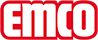 emco Baučistilne obloge OUTDOORtipOUTDOORZa položitev na prostemkonstrukcijaZanka taftan 5/32''Material pilota100% Poliamidmaterial nosilcevvlakna poliestrapremaz na hrbtiščupoln premazPile masa / masa vlaken (g / m²)600 g/m²skupna teža (g/m²)3200 g/m²skupna višina (mm)8 mmgorljivostCfl-s1Drsni uporDS (EN 13893)certifikatiCE skladnost EN 14041 (samo trakovi)barveantracitrjavardečaBarvna obstojnost proti svetlobi ISO 105 BO2≥7Barvna obstojnost proti drgnjenju ISO 105 X12≥4Barvna obstojnost proti vodi ISO 105 E01≥4Zmanjšanje bakterij EHEC ASTM-e214922,4 %Zmanjšanje bakterij vrste Staphylococcus Aureus ASTM-e214917,3 %Zmanjšanje bakterij vrste Klebsiella, ki povzročajo pljučnico, ASTM-e21499,8 %dobava v trakovih100 cm širok (z robom )200 cm široko (z robom)način dobave predpražnikov60 x 90 cm (z robom)90 x 150 cm (z robom)značilnosti izdelkavpoinost umazanije in vlageznamkaemcoizmereŠirina:.........................mDolžina:.........................mkontaktMEDI-A-NORM D.O.O. · CESTA V MESTNI LOG 28 · 1000 LJUBLJANA · Slovenija · Tel. (+386) 51 435 159 · info@emco.si · www.emco-bau.com